Child’s Name:        Class:       First day of absence from school       (dd/mm/yyyy)Return to school date        (dd/mm/yyyy)a total of        school daysReason for absence:       Leave of absence from school can only be awarded in exceptional circumstances and at the discretion of the Headteacher.  Family holidays in term time will not be authorised.Keeping your child off school may result in the absence being recorded as unauthorised.  This could result in action being taken against you for non-school attendance and a Penalty Notice incurred. If issued with a fine, or penalty notice, each parent must pay £60 within 21 days or £120 within 28 days. The payment must be made directly to the local authority. Further correspondence will be forwarded to parents/carers, if applicable.The school undertakes a full programme of tuition, including all National Curriculum requirements, on a daily basis.  Please note, therefore, that it is not possible for school to provide work or activities that would substitute for time not spent in school lessons.For further information please check our Attendance Policy on our website.Signed Parent/Guardian:         Date:      Parent/Guardian email address      SCHOOL USE ONLYConfirmation of number of days authorised/unauthorised                  AUTHORISED                  UNAUTHORISED………………………………………………………………………………………………..  Headteacher/Deputy HeadteacherDate of email response sent (dd/mm/yyyy):  ……………….……………………     Code (Arbor):  …………………………Penalty Notice to be issued:                 YES                  NOPassed to Education Welfare:               YES                  NO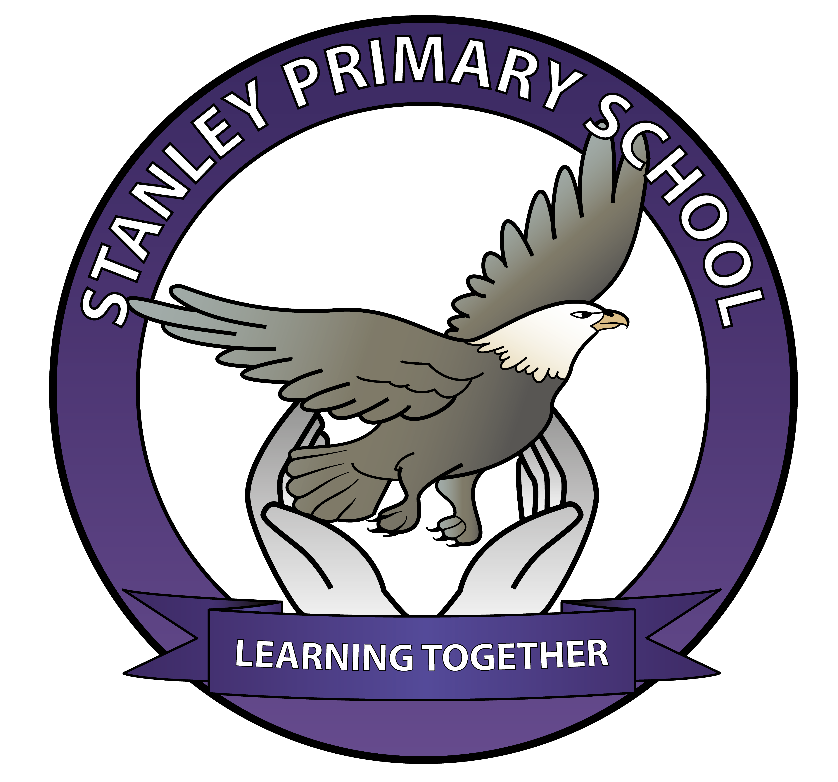 